            PARENTAL PERMISSION FORM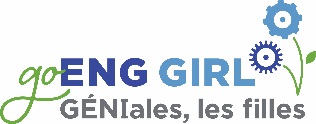 This form MUST be signed by a parent or legal guardian of any child participating in Go ENG Girl at the UNIVERSITY OF ONTARIO INSTITUTE OF TECHNOLOGY (UOIT). Please bring this completed and signed form to the event on October 17, 2015 in order for your child to be able to participate. First and Last name of child: _______________________________________________Release of Information 	I give permission for Ontario Network of Women in Engineering (ONWiE) and UOIT to use the following information to help assess and share the effectiveness of its Engineering Outreach programs.  Conclusions drawn from this anonymous information may be made publicly available. Your decision on allowing us to use the below information will not affect the participation of your child in the engineering outreach programs.
Please check the information that you will allow us to use:
	Birthdate, gender and postal code at time of registration	The outcomes of program activities (photos or sample of work)	To contacted by email to ask further questions about GoEngGirl and its impact.Note:  all pieces of information provided will be kept separate and securely in line with Ontario privacy standards.  If you have any questions about how this information will be maintained, please contact mail@onwie.ca  I understand that UOIT and its representatives will take all reasonable steps to provide individual care and safety for each child, but I am aware that the University, its officers, employees, agents and volunteers cannot assume responsibility for any injury, loss, damage or harm to any child or to his/her property during the course of any activity which is part of the above program, including traveling to and from UOIT’s campus.I understand and acknowledge that certain risks of injury, loss, damage or harm are inherent to participation in any program or activity and I agree to indemnify and save harmless UOIT, its officers, employees, agents and volunteers from and against any injury, loss, damage or harm that may befall my child(ren) as a result of their participation in this program UNLESS such injury, loss, damage or harm is caused by the SOLE NEGLIGENCE of UOIT or its representatives while acting within the scope of their duties.  I hereby grant permission for my child to fully participate in the Go ENG Girl program. I declare having read and understood the above and hereby consent to my child participating on the basis described. Go ENG Girl is solely responsible for the use and protection of any and all personal information collected from registrants.  Permission is hereby given for any photos of my child to appear in the program brochure or in any other advertising publication by UOIT and ONWiE.______________________________________________				
                  Printed name of Parent/Guardian						      _________________________________________				______________________
                  Signature of Parent/Guardian					                DateYesNo